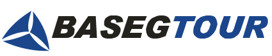 +7 (342) 243 35 63, +7 902 47 61786baseg-tour@mail.ruwww.baseg-tour.ruВСЕ КРАСКИ КРЫМАОднодневные походы в горы и пещерные города, экскурсии по дворцам и паркам и отдых на мореЗа время путешествия мы побываем в разных уголках Крыма. Поднимемся на Демерджи, погуляем в Долине Привидений, побываем в Карадагском заповеднике, пройдёмся по роскошным набережным Ялты и, конечно, посетим Воронцовский и Ливадийский  дворцы. Сменим обстановку и проведём 2 дня в горном приюте Чатыр-Дага.  Поднимемся на верхнее плато, прикоснёмся к тайнам подземного мира и восхитимся красотой крымских пещер. Подышим чистейшим горным воздухом и отдохнём от городской суеты.Заключительная часть будет не менее интересной и насыщенной. Мы будем жить на самом берегу моря, в комфортном пансионате, недалеко от Севастополя. Совсем рядом с нами будут и Бахчисарайский дворец, и пещерный город Эски-Кермен, и  Балаклава, где мы обязательно побываем. Крымские вина, различные вкусности татарской кухни, фрукты, свежая рыба и горячий хлеб  дополнят палитру красок Крыма. Присоединяйтесь к нашей группе, гарантируем отличный отдых в хорошей компании.11-24 сентября 14 дней/13 ночейСтоимость тура: 47 200 рублей.В стоимость включено:Проживание в  пансионате в Солнечногорском (завтраки и ужины), в горном приюте и в пансионате в Каче (готовим сами) в номерах на 2-3 человека;Переезды на всём маршруте в комфортабельном микроавтобусе с гидом-водителем;Обзорные и тематические  экскурсии  в  Судаке, Севастополе, в Воронцовском и Ливадийском дворцах, в Балаклаве, в пещерах Чатыр-Дага;Поездка на Золотой Пляж в Балаклаве.Дополнительно:Авиаперелёт до Симферополя и обратно;Обеды в в кафе во время экскурсий.Входные билеты в пещеры,  дворцы и музеи (2500-3000 руб. за поездку);Доплата за одноместное размещение (7800 руб.).Программа тура1 деньВстреча в Симферополе, трансфер в посёлок СолнечногорскоеЗаселение в пансионат.Свободное время отдых на море. Вечером общий ужин, знакомство группы.2 деньСвободное время, отдых на море.После обеда экскурсия в Судакскую крепость, Новый свет и по тропе Голицина.3 деньТреккинг в Карадагском заповеднике, поездка в Коктебель, посещение музея М.А.Волошина. 4 деньЭкскурсии в Воронцовский и Ливадийский дворцы.Прогулка по Ялте.5 деньПоездка в Долину Привидений, треккинг. Для желающих восхождение на плато Демерджи.6 деньПереезд на плато Чатыр-Даг, размещение в горном приюте.Экскурсии в пещеры Мраморная и Эмине Баир Хосар.Вечером свободное время, посиделки у костра.7 деньПоход на Верхнее плато Чатыр-Дага.Отъезд в Качу.8 деньСвободное время, купание, прогулки по берегу к маяку и поселку  Кача.9 деньПоездка в Бахчисарайский дворец и пещерный город Чуфут-Кале.Обед в татарском кафе (по желанию).Поездка в пещерный город Эски-Кермен.10 деньПоездка в Балаклаву. Экскурсия по городу и бастионам.Поездка на катере на золотой Пляж.11 деньТреккинг на плато Мангуп. 12 деньПоездка в Севастополь, экскурсия по городу, поездка на мыс Фиолент.13 деньТреккинговая прогулка по Большой Севастопольской Тропе в районе Ласпи.14 деньПереезд в Симферополь, экскурсия по городу, свободное время. Трансфер в аэропорт Симферополя.